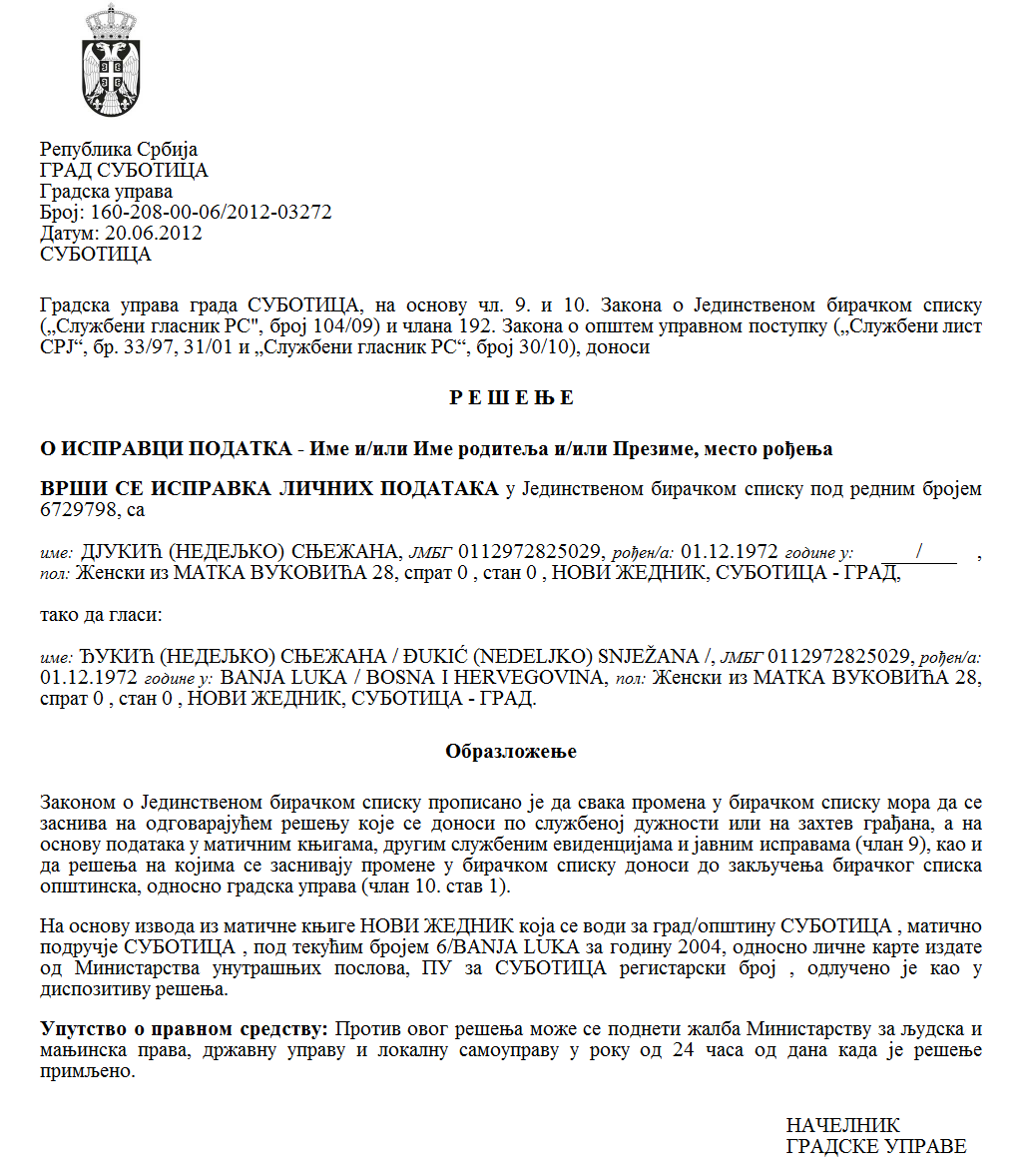 SZERB KÖZTÁRSASÁGVAJDASÁG AUTONÓM TARTOMÁNYZENTA KÖZSÉG Pályázati bizottság a programok/projektumok serkentésére  és  az eszközök hiányzó  részének finanszírozására  Zenta község számára közérdekű  programokra/projektumokra, amelyeket   a  mezőgazdaság- és vidékfejlesztés terén az egyesületek valósítanak  megSzám: 320-6/2023-IIKelt 2023.08.23. Z e n t a Az  egyesületek által    a  közérdekű  programok   serkentésére  az eszközökről vagy a hiányzó eszközök részének   a  finanszírozásáról szóló  Kormányrendelet (az SZK Hivatalos Közlönye,  16/2018. sz.) 9. szakasza, az egyesületek által a közérdekű programokra  a serkentő  eszközök,  vagy az eszközök hiányzó része odaítélésének eljárásáról és  ellenőrzéséről szóló rendelet (Zenta Község Hivatalos Lapja,  31/2021. sz.) 17. szakasza alapján, a pályázati bizottság a  programok/projektumok serkentésére  és  az eszközök hiányzó  részének finanszírozására  Zenta község számára közérdekű  programokra/projektumokra, amelyeket  a  mezőgazdaság- és vidékfejlesztés terén az egyesületek valósítanak  meg,  a 2023.08.23- tartott  ülésén megállapítja azÉRTÉKELÉSI ÉS RANGSOROLÁSI  JEGYZÉKETA  NYILVÁNOS PÁLYÁZATRA BENYÚJTOTT ZENTA  KÖZSÉG SZÁMÁRA AZ EGYESÜLETEK ÁLTAL   MEGVALÓSÍTOTT   PROGRAMOK/PROJEKTUMOK SERKENTŐ ESZKÖZEIRE VAGY  AZ ESZKÖZÖK HIÁNYZÓ RÉSZÉNEK A  FINANSZÍROZÁSÁRA  A  MEZŐGAZDASÁG- ÉS VIDÉKFEJLESZTÉS TERÉN ÉRTÉKELT  ÉS  RANGSOROLT PROGRAMOK: A  PROGRAMOK, AMELYEK NEM KERÜLTEK MEGVITATÁSRA AZ ELÉGTELEN ESZKÖZÖK MIATT Összhangban a  jelen pályázat megvalósítására  biztosított eszközökkel,   társfinanszírozásra  javasoljuk  az  egyesületek programjait  az  1. sorszámtól  a  7. sorszámmal bezárólag. A pályázat résztvevői jogosultak a betekintésre  a  benyújtott jelentkezéseket  és  a  csatolt  dokumentációt illetően a   ranglista  közzétételétől számított  három napon belül. A ranglistára  a pályázat résztvevői jogosultak a fellebbezésre, annak közzétételétől számított nyolc napon belül.  A fellebbezéseket  ajánlott posta útján  vagy közvetlenül a  helyi önkormányzati egység iktatója útján kell benyújtani Zenta  község  polgármesterének a következő címre: 24400 Zenta,  Fő tér  1,  a  megjelöléssel „FELLEBBEZÉS  a nyilvános pályázat  kapcsán a  programok/projektumok serkentésére  és  az eszközök hiányzó  részének finanszírozására  Zenta község számára közérdekű  programokra/projektumokra, amelyeket  a  mezőgazdaság- és vidékfejlesztés terén az egyesületek valósítanak  meg”				A bizottság elnöke 				_____________________				(Bata Tamás s.k.) 				A bizottság tagjai (akik részt vettek  a munkában) 				___________________________				(Búrány  Richárd s.k.) 				________________________				(Gedošević Miroslav s.k.) SorszámIktatószámAz egyesület neveProgramnévProgramérték (az eszközök javasolt  összege)Pontszám12023.02.03Удружење  пољопривредника  СентаZentai GazdakörA regisztrált mezőgazdasági termelők segítése1,050.000,008022023.02.03Прво аматерско удружење кувара СентаElső Zentai amatőr  Szokácsok EgyesületeРазвој руралног аматерског кулинарства170.000,005032023.02.08.Удружење коњички и фијакерски клубTáltos-Lovas és Fiákeros Klub ZentaXVI lovastalálkozó és pörköltfőző verseny20.000,006042023.02.07.Друштво Сенћанских дегустатора ракијеZentai Pálinkabirálók TársaságaPálinkafőzés hagyományápolása, korszerűsítése10.000,004052023.02.14.Удружење пољопривредника „Кеви“"Kevi gazda" EgyesületA modern és versenyképes mezőgazdasági termelés adoptálása Keviben200.000,007062023.02.14.Удружење „За наше мало село Кеви”Egyesület  „А mi kis falunkért – Kevi“Унапређење руралног развоја села Кеви50.000,006072023.02.13.Ловачко удружење „Сента“Zentai VadásztársaságЗаштита усева од дивљачи и развој ловства у Сенти300.000,0080SorszámAz átvétel kelteAz egyesület neveProgramnévIndoklás12023.02.20.Удружење "Војвођанских мађарских младих пољопривредника"Vajdasági Magyar Fiatal Mezőgazdászok EgyesületeLegyél te is Zenta községi fiatal mezőgazdász!